Highland Eco-Congregation Network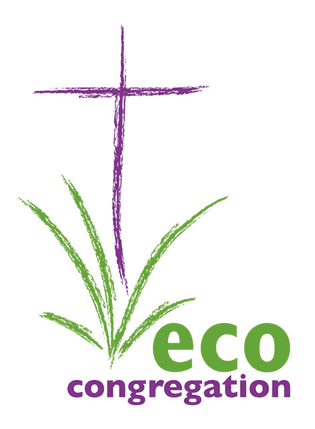 18th April 2016, 7.30 – 9.00pmBarn Church, CullodenNote of MeetingPresent:	Anne Thomas		Hilton Church, Inverness		Julie Gibson		Inverness Quakers		Richard Mansfield	Barn Church, CullodenIain Macdonald	Trinity Church, InvernessDuncan Cromb	Urray and Kilchrist ChurchTrevor Escott		Ness Bank Church, InvernessDavid Bethune	Eco-congregation ScotlandTrevor Jamison	Eco-congregation ScotlandGavin (and carer Laura), Barn Church, CullodenApologies: 	Fiona Smith 		Ness Bank Church, Inverness		Alice Allan		Kilmorack and Erchless		Carola Smith		Elgin St.GilesWelcome and introductionsDavid welcomed everyone, opened with prayer, then asked each person to introduce themselves brieflyDominion – a dirty word?Trevor Jamison introduced the topic with a reading from Genesis ch.1, leading us to think about our reaction to, and feelings about, the word “Dominion” in that passage.  This led to an interesting discussion about how we read the bible, and the importance of the context – our own background and views, and the historical context of the writer.  Trevor invited us to also consider several other passages which make clear that dominion should involve responsibility, including Psalm 24, Revelation 21, John 3v16, Mark 12v29-31, 1 Corinthians 13.  The key question for us is: We have dominion, but how are we going to use it? Programme 2016 -17David outlined the need to develop the autonomy of the network groups, by identifying a coordinator and supporting planning group.  All agreed to give this some thought, and to get back to David with suggestions for how to make this work.The possibility of a joint mini-gathering with the Moray network in early 2017 was considered.  David will liaise with the Moray network and report back.A showing of the film “This Changes Everything” at Hilton Church in September / October 2016 was suggested.  David to liaise with Anne Thomas to see if this can be arranged.CloseTrevor closed with a prayer.DB 160419